AHMED 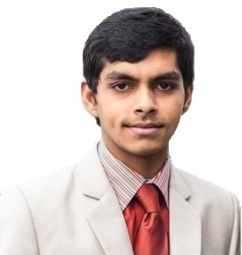 Position: Mechanical EngineerExperience:  3 MonthsEducational Qualifications: BS Mechanical EngineeringVisa Status: Visit visa until July 10, 2018Email: ahmed.380195@2freemail.com SUMMARY OF CAREER Dedicated and motivated Engineering graduate with 3 months experience in execution department.Successfully assisted senior engineer in the installation and commissioning of boiler.Managed and supervised all mechanical related work.Attended different meetings regarding quality and completion of project.Primavera P6 CertifiedEDUCATIONAL QUALIFICATIONSBachelor of Science in Mechanical Engineering from University of Lahore, Pakistan (2017)COMPUTER SKILLS/ SOFTWARE SKILLSWorking knowledge of MS Word, Excel and PowerPointAutoCADPrimavera P6 TRAININGS / CERTIFICATIONSAutoCAD training from AusPak InternationalPrimavera P6 training from ICBTEMPLOYMENT RECORDSName of organization: 	Royal Engineering (Subcontractor of Descon Engineering)Job position 	   : 	Trainee EngineerYear	   : 	Oct 2017-Dec 2017Project                           :  Installation of 8 Tons Boiler at Master beverages & Food Ltd.Responsibilities           :Coordination with Descon representative regarding boiler installation.Material arrangement for execution team provided by Descon Engineering.To maintain the Quality of work according to the requirements of Descon & Client.To give the target on daily bases to execution team and verify the work completed as per target.To send the weekly progress report to Company head office.To send the weekly progress report to Descon representative.PERSONAL DETAILSDate of Birth	:	12 March,1995Gender		:	MaleReligion		:	IslamNationality	:	PakistaniMarital Status	:	SingleLanguage Known	:	English, Urdu, Hindi